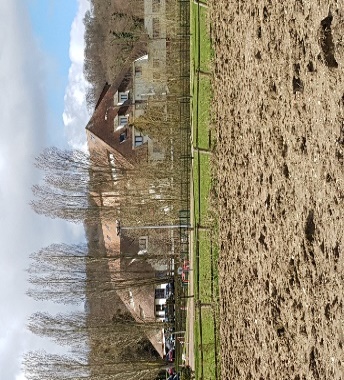 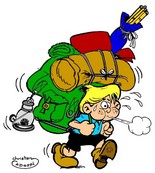 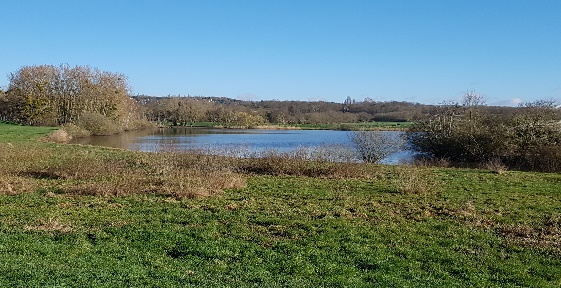 ACTIVITES   DE   RANDONNEE   DE   PROXIMITE ET   D’ORIENTATION  Dimanche   17 MARS2024Embarquez-vous depuis les bords de l'Yvette pour une navigation décalée vers des campagnes apaisantes. Là, le regard complice de nos amis les animaux veillera à chaque passage, transformant votre randonnée en une aventure inoubliable à Saulx-les-Chratreux.Prêts pour une escapade avec nous ? Au plaisir de compter parmi nous  Matinée de 13,5 km Dénivelés :  140 mètres Notre rendez-vous :8h30Au parking JUVISY SUR ORGE  et commissariat de police          Covoiturage possible de 1,40euros perso (dédommagement conducteur)PROCHAINE   DATE   DE RANDO :   28 AVRIL  2024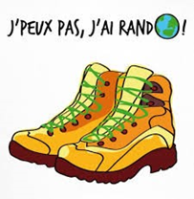 QUELQUES CONSEILS IMPORTANTS :				Venez correctementchaussés avec 1 paire de change (pour véhicule)Prévoyez de l’EAU, quelques  encas, barres céréales…..Vos nécessaires personnelsVêtements imperméable et chauds selon saisonMail :   gymvolontaire.91029@gmail.com                Mairie Athis-Mons    Place du Générale de Gaulle    91200 Athis-Mons	Tél.    07 68 88 34 88Votre animatrice :    Corinne COUSIN   06 17 93 46 23	